Lag och rätt                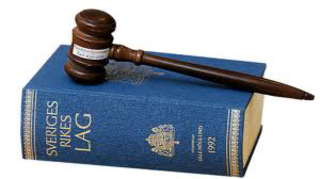 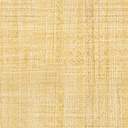 När du har arbetat med det här området är målet att du:kan några olika lagar och påföljder (straff)    vet vad som händer när ett brott har begåtts    har förståelse för vad kriminalitet är och vad det leder till     vet vilka rättigheter och skyldigheter vi har i Sverige     kan förstå och förklara olika begrepp som området behandlar  	 Undervisning  		Föreläsningar och gemensam högläsning av faktatexter  		Övningar och enskilt arbete  		Se filmerBedömning  Läxförhör, prov och eget arbete  Bedömningen sker både muntligt och skriftligt